Спецификацияконтрольных измерительных материаловдля проведения промежуточной аттестациипо геометрии8  классНазначение работы.КИМ для проведения промежуточной аттестации позволяют оценить уровень общеобразовательной подготовки по информатике обучающихся 8 класса в соответствии с требованиями ФГОС ООО. КИМ предназначены для диагностики достижения предметных и метапредметных результатов, а также сформированности универсальных учебных действий.Документы, определяющие содержание работы. Содержание КИМ для проведения промежуточной аттестации определяется на основе Федерального закона от 29.12.2012 № 273-Ф3 «Об образовании в Российской Федерации» и федерального государственного стандарта основного общего образования.   Структура и содержание работы.       Форма проведения работы – контрольная работа. Работа состоит из трех частей. Часть А, состоит из  заданий базового уровня. Часть В, состоит из заданий повышенного уровня и блок С – высокого уровня.Такая структура заданий обеспечивает возможность получить информацию о результатах усвоения учебного материала, отдельного вопроса или темы, выявить  уровень знаний по предмету. Характеристика частей. Типы заданий в  работе и в каждой части по типам заданий.Таблица 2Кодификатор.  Кодификатор требований к уровню подготовки обучающихся образовательной организации для проведения промежуточной аттестации в 5-9 классе классе   Кодификатор требований по всем разделам включает в себя требования к уровню подготовки обучающихся образовательных организаций 5-9 класса. Время выполнения работы 40 минут.Система оценивания  выполнения  отдельных заданий и работы в целом.          Блок А выявляет знания обучающихся базового уровня, блок Б  - повышенного, блок С – высокого.За верное выполнение задания блока А и В  обучающийся получает 1 балл. За неверный ответ или его отсутствие - 0 баллов. Максимальное количество баллов, которое может набрать обучающийся, верно выполнивший задания, – 14 баллов.Шкала оценивания работыКритерий «5» -  более 13  баллов «4» -  9 – 12 баллов«3» -  5 – 8 баллов«2» -  менее 4 балловОтветы на задания.Вариант 1.                                                                    Вариант 2.Часть А                                                                         Часть А 5400                                                                    1.   7200                                                                32                                                                        2.  44 800, 800,1000                                                       3.  400, 1400, 1400 550                                                                      4.  350 А, Б, В, Г, Д                                                       5.  А,Г,Д  50 см2                                                                6.  63  5                                                                         7.   13  8,5                                                                      8.  7,5  124                                                                     9. 40     Часть В                                                                           Часть В                     1.                                                                                       Угол FED = 710                                                                                                                                                                                                                                                                2.                                                   3.                                                                          4.Часть C                                                                            Часть C                                                                                                                                                                                                                                                                                                                              1.          В      	                                      C                                                                                                 Ответ: 1м                                                   E         А             DРассмотрим Угол А = углу D, угол Е – общий            ;     Ответ: 5мДополнительные материалы и оборудование не требуется.Текст контрольных измерительных материалов (2 варианта). Промежуточная аттестация по геометрии, 8 классI вариантЧасть АА1.  Найдите сумму углов выпуклого пятиугольника.А2.  Периметр параллелограмма равен 64 см. Чему равна сумма двух соседних сторон? А3. Один из углов равнобедренной трапеции равен 1000. Найдите три оставшихся угла.А4.  В ромбе ABCD угол А = 700. Найдите угол АВD.А5. Квадрат обладает свойствами:а) Все стороны равны;   б) Все углы прямые;  в) Диагонали равны;  г) Диагонали взаимно перпендикулярны и являются биссектрисами его углов; д) Стороны попарно параллельны. А6.  Найдите плошадь квадрата со стороной  см.А7.  Найти катет прямоугольного треугольника, если его гипотенуза равна 13см, а второй катет равен 12 см. А8. Найти среднюю линию треугольника АВС, если  ВС = 17 см, К - середина стороны АВ, АВ = 15, 8 см,  М - середина стороны АС, АС = 16,4 см  А9. В четырёхугольнике ABCD вписана окружность, AB = 12, CD = 50.Найдите периметр четырёхугольника ABCD.Часть ВВ1. Центральный угол AOB опирается на хорду AB длиной 6. При этом угол OAB равен 60°. Найдите радиус окружности.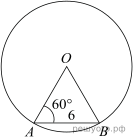 В2. На клетчатой бумаге с размером клетки 1×1 изображён треугольник. Найдите его площадь.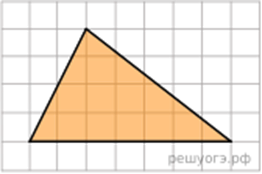 В3.  В треугольнике ABC угол C равен 90°,  Найдите В4. К окружности с центром в точке О проведены касательная AB и секущая AO. Найдите радиус окружности, если AB = 12 см, AO = 13 см.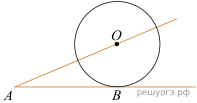 Часть СС1. Фонарь освещает дерево высотой 2 м, находящееся от него на расстоянии 6 м, длина тени, отбрасываемой этим деревом,  равна 4 м. На какой высоте висит фонарь? Промежуточная аттестация по геометрии, 8 классII вариантЧасть АА1.  Найдите сумму углов выпуклого шестиугольника.А2.  Периметр параллелограмма равен 88 см. Чему равна сумма двух соседних сторон?     А3. Один из углов равнобедренной трапеции равен 400.  Найдите три оставшихся угла.     А4.  В ромбе ABCD угол А = 1100. Найдите угол АВD.А5.  Ромб обладает свойствами:а) Все стороны равны;   б) Все углы прямые;  в) Диагонали равны;  г) Диагонали взаимно перпендикулярны и являются биссектрисами его углов; д) Стороны попарно параллельны. А6.  Найдите плошадь квадрата со стороной  см.А7.  Найти гипотенузу прямоугольного треугольника, если один катет равен 5 см, а второй катет равен 12 см.А8. Найти среднюю линию треугольника АВС, если  ВС = 15 см, К - середина стороны АВ, АВ = 18,6 см,  М - середина стороны АС, АС = 14,4 см               А9. В четырёхугольнике ABCD вписана окружность, AB = 5, CD = 15.Найдите периметр четырёхугольника ABCD.Часть ВВ1. Найдите ∠DEF, если градусные меры дуг DE и EF равны 150° и 68° соответственно.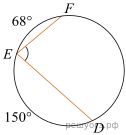 В2. Найдите площадь трапеции, изображённой на рисунке.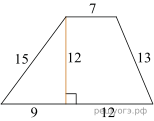 В3.  В треугольнике ABC угол C равен 90°,  Найдите В4. К окружности с центром в точке О проведены касательная AB и секущая AO. Найдите  AO , если ОB = 6 см, AВ = 8 см.Часть СС1. Фонарь висит на высоте 5 м  и освещает дерево, находящееся от него на расстоянии    8 м. Длина тени, отбрасываемой этим деревом,  равна 2 м. Какова высота дерева? Блок содержанияЧисло заданий в работе1Многоугольники12Параллелограмм и трапеция23Прямоугольник, ромб и квадрат 24Площадь многоугольника, параллелограмма, треугольника и трапеции25Теорема Пифагора16Определение подобных треугольников. Признаки подобия треугольников. Применение подобия к доказательству теорем27Соотношения между сторонами и углами прямоугольного треугольника18Касательная к окружности19Центральные и вписанные углы110Четыре замечательные точки треугольника. Вписанная и описанная окружности1ВсегоВсего14Уровень сложностиЧисло заданийМаксимальный балл за выполнение заданий данного уровня сложностиБазовый99Повышенный 44Высокий11Итого:1414Код контроли- руемого требованияТребования к результатам освоения основной образовательной программы основного общего образования, проверяемые заданиями контрольной работыТребования к результатам освоения основной образовательной программы основного общего образования, проверяемые заданиями контрольной работыТребования к результатам освоения основной образовательной программы основного общего образования, проверяемые заданиями контрольной работыТребования к результатам освоения основной образовательной программы основного общего образования, проверяемые заданиями контрольной работыКод контроли- руемого требованияФедеральный компонент государственного стандартаосновного общего образованияФедеральный компонент государственного стандартаосновного общего образованияФедеральный компонент государственного стандартаосновного общего образованияФГОС ООО1Уметь выполнять вычисления и преобразованияУметь выполнять вычисления и преобразованияУметь выполнять вычисления и преобразования1.1Выполнять, сочетая устные и письменные приёмы, арифметические действия с рациональными числами, сравнивать действительные числа; находить в несложных случаях значения степеней с целыми показателями и корней; вычислять значения числовых выражений;переходить от одной формы записи чисел к другойВыполнять, сочетая устные и письменные приёмы, арифметические действия с рациональными числами, сравнивать действительные числа; находить в несложных случаях значения степеней с целыми показателями и корней; вычислять значения числовых выражений;переходить от одной формы записи чисел к другойВыполнять, сочетая устные и письменные приёмы, арифметические действия с рациональными числами, сравнивать действительные числа; находить в несложных случаях значения степеней с целыми показателями и корней; вычислять значения числовых выражений;переходить от одной формы записи чисел к другойразвитие представлений о числе и числовых системах	от натуральных до действительных чисел; овладение навыками устных, письменных, инструментальных вычислений1.2Округлять целые числа и десятичные дроби; находить приближения чисел с недостатком и с избытком; выполнять прикидку результата вычислений, оценку числовых выраженийОкруглять целые числа и десятичные дроби; находить приближения чисел с недостатком и с избытком; выполнять прикидку результата вычислений, оценку числовых выраженийОкруглять целые числа и десятичные дроби; находить приближения чисел с недостатком и с избытком; выполнять прикидку результата вычислений, оценку числовых выраженийразвитие представлений о числе и числовых системах	от натуральных до действительных чисел; овладение навыками устных, письменных, инструментальных вычислений; пользоваться оценкой и прикидкой при практическихрасчётах1.3Решать текстовые задачи, включая задачи, связанные с отношением, пропорциональностью	величин, дробями, процентамиРешать текстовые задачи, включая задачи, связанные с отношением, пропорциональностью	величин, дробями, процентамиРешать текстовые задачи, включая задачи, связанные с отношением, пропорциональностью	величин, дробями, процентамиразвитие умений применять изученные понятия, результаты, методы для решения задач  практического характера и задач из смежных дисциплин1.4Изображать	числа	точками	на координатной прямойИзображать	числа	точками	на координатной прямойИзображать	числа	точками	на координатной прямойразвитие представлений о числе и числовых системах	от натуральных до действительных чисел22Уметь выполнять преобразования алгебраических выражений2.12.1Составлять буквенные выражения и формулы по условиям задач, находить значения буквенных выражений, осуществляя	необходимые подстановки и преобразованияумения моделировать реальные ситуации на языке алгебры, исследовать построенные модели с использованием аппарата алгебры,интерпретироватьполученный результатумения моделировать реальные ситуации на языке алгебры, исследовать построенные модели с использованием аппарата алгебры,интерпретироватьполученный результат2.22.2Выполнять основные действия со степенями с целыми показателями, смногочленами	и	алгебраическими дробямиовладение символьным языком алгебры, приёмами выполнениятождественных     преобразований выраженийовладение символьным языком алгебры, приёмами выполнениятождественных     преобразований выражений2.32.3Выполнять разложение многочленов на множителиовладение символьным языком алгебры, приёмами выполнения тождественных преобразованийвыраженийовладение символьным языком алгебры, приёмами выполнения тождественных преобразованийвыражений2.42.4Выполнять	тождественныепреобразования	рациональных выраженийовладение символьным языком алгебры, приёмами выполнения тождественных преобразованийвыраженийовладение символьным языком алгебры, приёмами выполнения тождественных преобразованийвыражений2.52.5Применять свойства арифметических квадратных	корней	для преобразования числовых выражений,содержащих квадратные корниовладение символьным языком алгебры, приёмами выполнения тождественных преобразованийвыраженийовладение символьным языком алгебры, приёмами выполнения тождественных преобразованийвыражений33Уметь решать уравнения, неравенства и их системы3.13.1Решать линейные, квадратные уравнения и рациональные уравнения, сводящиеся к ним, системы двух линейных уравнений и несложные нелинейные системыовладение символьным языком алгебры, приёмами выполнения тождественных преобразований выражений, решения уравнений,систем уравнений, неравенств и систем неравенствовладение символьным языком алгебры, приёмами выполнения тождественных преобразований выражений, решения уравнений,систем уравнений, неравенств и систем неравенств3.23.2Решать линейные и квадратные неравенства с одной переменной и их системыовладение символьным языком алгебры, приёмами выполнения тождественных преобразований выражений, решения уравнений, систем уравнений, неравенств исистем неравенствовладение символьным языком алгебры, приёмами выполнения тождественных преобразований выражений, решения уравнений, систем уравнений, неравенств исистем неравенств3.33.3Применять графические представления при решении уравнений, систем, неравенствовладение системой функциональных понятий, развитие умения использовать функционально-графические представления для решения различных математических задачовладение системой функциональных понятий, развитие умения использовать функционально-графические представления для решения различных математических задач3.43.4Решать	текстовые		задачи алгебраическим	методом,интерпретировать	полученный результат, проводить отбор решений исходя из формулировки задачиумения моделировать реальные ситуации на языке алгебры, исследовать построенные модели с использованием аппарата алгебры,интерпретировать полученный результатумения моделировать реальные ситуации на языке алгебры, исследовать построенные модели с использованием аппарата алгебры,интерпретировать полученный результат44Уметь строить и читать графики функций4.14.1Определять координаты точки плоскости, строить точки с заданными координатамиразвитие	умений		извлекать информацию, представленную в таблицах,на диаграммах, графиках; овладение системой функциональных 	понятий, развитие умения использовать функционально-графические представления	для решения различных математических задачразвитие	умений		извлекать информацию, представленную в таблицах,на диаграммах, графиках; овладение системой функциональных 	понятий, развитие умения использовать функционально-графические представления	для решения различных математических задач4.24.2Определять значение функции по значению аргумента при различных способах задания функции, решать обратную задачуразвитие	умений извлекать информацию, представленную в таблицах,надиаграммах, графиках; овладение системой функциональных	понятий, развитие умения использовать функционально-графические представления	для решения различных математических задачразвитие	умений извлекать информацию, представленную в таблицах,надиаграммах, графиках; овладение системой функциональных	понятий, развитие умения использовать функционально-графические представления	для решения различных математических задач4.34.3Определять свойства функции по её графику (промежутки возрастания, убывания,	промежутки знакопостоянства, наибольшее и наименьшее значения)овладение	системой функциональных понятий, развитие умения использовать функционально-графические представления для решения различных математических задач, для описания и анализа реальныхзависимостейовладение	системой функциональных понятий, развитие умения использовать функционально-графические представления для решения различных математических задач, для описания и анализа реальныхзависимостей4.44.4Строить графики изученных функций, описывать их свойстваовладение	системойфункциональных		понятий, развитие умения использовать функционально-графические представления	для решения различных математических задач, для описания и анализа реальных зависимостейовладение	системойфункциональных		понятий, развитие умения использовать функционально-графические представления	для решения различных математических задач, для описания и анализа реальных зависимостей4.54.5Решать элементарные задачи, связанные с числовыми последовательностямиовладение	системой  функциональныхпонятий, развитие умения использовать функционально-графические представления	для решения различных математических задач, для описания и анализа реальных зависимостейовладение	системой  функциональныхпонятий, развитие умения использовать функционально-графические представления	для решения различных математических задач, для описания и анализа реальных зависимостей4.64.6Распознавать арифметические и геометрические прогрессии; решать задачи с применением формулы общего члена и суммы нескольких первых членов прогрессийовладение	системойфункциональных		понятий, развитие умения использовать функционально-графические представления	длрешения различных математических задач, для описания и анализа реальных зависимостейовладение	системойфункциональных		понятий, развитие умения использовать функционально-графические представления	длрешения различных математических задач, для описания и анализа реальных зависимостей55Уметь выполнять действия с геометрическими фигурами, координатами и векторами5.15.1Решать планиметрические задачи на нахождение геометрических величин (длин, углов, площадей)формирование систематических знаний о плоских фигурах и их свойствах, представлений о простейших пространственных телах; развитие умений моделирования		реальных ситуаций на языке геометрии, исследованияпостроенной модели с использованием геометрических понятий и теорем, аппарата алгебры, решения геометрических ипрактических задачформирование систематических знаний о плоских фигурах и их свойствах, представлений о простейших пространственных телах; развитие умений моделирования		реальных ситуаций на языке геометрии, исследованияпостроенной модели с использованием геометрических понятий и теорем, аппарата алгебры, решения геометрических ипрактических задач5.25.2Распознавать геометрические фигуры на плоскости, различать их взаимное расположение,	изображать геометрические фигуры; выполнять чертежи по условию задачиовладение	геометрическим языком; развитие умения использовать его для описания предметов окружающего мира; развитие	пространственных представлений, изобразительных умений, навыков геометрическихпостроенийовладение	геометрическим языком; развитие умения использовать его для описания предметов окружающего мира; развитие	пространственных представлений, изобразительных умений, навыков геометрическихпостроений5.35.3Определять координаты точки плоскости; проводить операции над векторами, вычислять длину и координаты вектора, угол между векторамиовладение		геометрическим языком; развитие умения использовать его для описания предметов окружающего мира; развитие	пространственных представлений, изобразительных умений, навыков геометрических построений; развитие умений моделирования	реальных ситуаций на языке геометрии, исследованияпостроенной модели с использованием геометрических понятий и теорем, аппарата алгебры, решения геометрических ипрактических задачовладение		геометрическим языком; развитие умения использовать его для описания предметов окружающего мира; развитие	пространственных представлений, изобразительных умений, навыков геометрических построений; развитие умений моделирования	реальных ситуаций на языке геометрии, исследованияпостроенной модели с использованием геометрических понятий и теорем, аппарата алгебры, решения геометрических ипрактических задач66Уметь работать со статистической информацией, находить частоту и вероятность случайного события6.16.1Извлекать	статистическую информацию, представленную в таблицах, на диаграммах, графикахразвитие	умений	извлекать информацию, представленную втаблицах,	на	диаграммах, графикахразвитие	умений	извлекать информацию, представленную втаблицах,	на	диаграммах, графиках6.26.2Решать комбинаторные задачи путем организованного перебора возможныхвариантов, а также с использованием правила умноженияразвитие умений описывать и анализировать массивы числовыхданных с помощью подходящих статистических характеристикразвитие умений описывать и анализировать массивы числовыхданных с помощью подходящих статистических характеристик6.36.3Вычислять	средние	значения результатов измеренийразвитие умений описывать и анализировать массивы числовых данных с помощью подходящихстатистических характеристикразвитие умений описывать и анализировать массивы числовых данных с помощью подходящихстатистических характеристик6.46.4Находить частоту события, используя собственные наблюдения и готовые статистические данныеразвитие умений извлекать информацию, представленную в таблицах, на диаграммах, графиках,	описывать	и анализировать массивы числовых данных с помощью подходящих статистических характеристик, использовать		пониманиевероятностных	свойств окружающих явлений при принятии решенийразвитие умений извлекать информацию, представленную в таблицах, на диаграммах, графиках,	описывать	и анализировать массивы числовых данных с помощью подходящих статистических характеристик, использовать		пониманиевероятностных	свойств окружающих явлений при принятии решений6.56.5Находить	вероятности	случайных событий в простейших случаяхописывать и анализировать массивы числовых данных с помощью подходящих статистических характеристик, использовать понимание вероятностных свойств окружающих явлений припринятии решенийописывать и анализировать массивы числовых данных с помощью подходящих статистических характеристик, использовать понимание вероятностных свойств окружающих явлений припринятии решений77Уметь использовать приобретенные знания и умения в практической деятельности и повседневной жизни, уметь строить и исследовать простейшие математические модели7.17.1Решать несложные практические расчётные задачи; решать задачи, связанные	соотношением, пропорциональностью величин, дробями, процентами; пользоваться оценкой и прикидкой при практических	 расчётах;Интерпретировать результаты решения задач с учётом ограничений, связанных с реальными свойствами рассматриваемых объектовразвитие умений применять изученные понятия, результаты, методы для решения задач практического характера и задач из смежных дисциплин с использованием	при необходимости	 справочных материалов,	компьютера, пользоваться оценкой и прикидкой при практическихрасчётахразвитие умений применять изученные понятия, результаты, методы для решения задач практического характера и задач из смежных дисциплин с использованием	при необходимости	 справочных материалов,	компьютера, пользоваться оценкой и прикидкой при практическихрасчётах7.27.2Пользоваться основными единицами длины, массы, времени, скорости, площади, объёма; выражать более крупные единицы через более мелкие и наоборот. Осуществлять практические расчёты по формулам, составлять несложные формулы, выражающие зависимости между величинамиразвитие умений применять изученные понятия, результаты, методы для решения задач практического характера и задач из смежных дисциплин с использованием	при необходимости справочных материалов, компьютера, пользоваться оценкой и прикидкой при практических расчётахразвитие умений применять изученные понятия, результаты, методы для решения задач практического характера и задач из смежных дисциплин с использованием	при необходимости справочных материалов, компьютера, пользоваться оценкой и прикидкой при практических расчётах7.37.3Моделировать реальные ситуации на языке алгебры, составлять выражения, уравнения и неравенства по условию задачи; исследовать построенные модели с использованием аппаратаалгебрыумения моделировать реальные ситуации на языке алгебры, исследовать построенные модели с использованием аппарата алгебры,интерпретироватьполученный результатумения моделировать реальные ситуации на языке алгебры, исследовать построенные модели с использованием аппарата алгебры,интерпретироватьполученный результат7.47.4Описывать с помощью функций различные реальные зависимости между величинами; интерпретировать графики реальных зависимостейовладение	системойфункциональных		понятий, развитие умения использовать функционально-графические представления	для решения различных математических задач, для описания и анализа реальных зависимостейовладение	системойфункциональных		понятий, развитие умения использовать функционально-графические представления	для решения различных математических задач, для описания и анализа реальных зависимостей7.57.5Описывать реальные ситуации на языке геометрии, исследовать построенные	модели	с использованием геометрических понятий и теорем, решать практические задачи, связанные с нахождением геометрических величинразвитие умений моделирования реальных ситуаций на языке геометрии, исследования построенной	модели с использованием геометрических понятий и теорем, аппарата алгебры,	решения геометрических и практических задачразвитие умений моделирования реальных ситуаций на языке геометрии, исследования построенной	модели с использованием геометрических понятий и теорем, аппарата алгебры,	решения геометрических и практических задач7.67.6Анализировать реальные числовые данные, представленные в таблицах, на диаграммах, графикахразвитие умений извлекать информацию, представленную в таблицах, на диаграммах, графиках,	описывать	и анализировать массивы числовых данных с помощью подходящихстатистических характеристикразвитие умений извлекать информацию, представленную в таблицах, на диаграммах, графиках,	описывать	и анализировать массивы числовых данных с помощью подходящихстатистических характеристик7.77.7Решать практические задачи, требующие систематического перебора вариантов; сравнивать шансы наступления случайных событий, оценивать вероятности случайного события, сопоставлять и исследовать      модели реальной ситуацией с использованием аппаратавероятности и статистикиописывать и анализировать массивы числовых данных с помощью подходящих статистических характеристик, использовать понимание вероятностных	свойств окружающих явлений при принятии решенийописывать и анализировать массивы числовых данных с помощью подходящих статистических характеристик, использовать понимание вероятностных	свойств окружающих явлений при принятии решений7.87.8Проводить	доказательные рассуждения при решении задач, оценивать логическую правильность рассуждений, распознавать ошибочные заключенияразвитие умений работать с учебным математическим текстом	(анализировать,извлекать	необходимую информацию), точно и грамотно выражать свои мысли с применением математической терминологии и символики, проводить	классификации,логические	обоснования, доказательства математических утвержденийразвитие умений работать с учебным математическим текстом	(анализировать,извлекать	необходимую информацию), точно и грамотно выражать свои мысли с применением математической терминологии и символики, проводить	классификации,логические	обоснования, доказательства математических утвержденийКод раз- делаКод контроли- руемого элементаЭлементы содержания, проверяемые заданиями экзаменационной работыЭлементы содержания, проверяемые заданиями экзаменационной работыЭлементы содержания, проверяемые заданиями экзаменационной работыЭлементы содержания, проверяемые заданиями экзаменационной работыКод раз- делаКод контроли- руемого элементаФедеральный компонент государственного стандарта основного общего образованияФедеральный компонент государственного стандарта основного общего образованияФедеральный компонент государственного стандарта основного общего образованияФедеральный компонент государственного стандарта основного общего образования1Числа и вычисленияЧисла и вычисленияЧисла и вычисленияЧисла и вычисления1.1Натуральные числаНатуральные числаНатуральные числаНатуральные числа1.11.1.1Десятичная система счисления. Римская нумерацияДесятичная система счисления. Римская нумерацияДесятичная система счисления. Римская нумерацияДесятичная система счисления. Римская нумерация1.11.1.2Арифметические действия над натуральнымичисламиАрифметические действия над натуральнымичисламиАрифметические действия над натуральнымичисламиАрифметические действия над натуральнымичислами1.11.1.3Степень с натуральным показателемСтепень с натуральным показателемСтепень с натуральным показателемСтепень с натуральным показателем1.11.1.4Делимость натуральных чисел. Простые и составные числа, разложение натурального числана простые множителиДелимость натуральных чисел. Простые и составные числа, разложение натурального числана простые множителиДелимость натуральных чисел. Простые и составные числа, разложение натурального числана простые множителиДелимость натуральных чисел. Простые и составные числа, разложение натурального числана простые множители1.11.1.5Признаки делимости на 2, 3, 5, 9, 10Признаки делимости на 2, 3, 5, 9, 10Признаки делимости на 2, 3, 5, 9, 10Признаки делимости на 2, 3, 5, 9, 101.11.1.6Наибольший общий делитель и наименьшее общеекратноеНаибольший общий делитель и наименьшее общеекратноеНаибольший общий делитель и наименьшее общеекратноеНаибольший общий делитель и наименьшее общеекратное1.11.1.7Деление с остаткомДеление с остаткомДеление с остаткомДеление с остатком1.2ДробиДробиДробиДроби1.21.2.1Обыкновенная дробь, основное свойство дроби.Сравнение дробейОбыкновенная дробь, основное свойство дроби.Сравнение дробейОбыкновенная дробь, основное свойство дроби.Сравнение дробейОбыкновенная дробь, основное свойство дроби.Сравнение дробей1.21.2.2Арифметические действия с обыкновеннымидробямиАрифметические действия с обыкновеннымидробямиАрифметические действия с обыкновеннымидробямиАрифметические действия с обыкновеннымидробями1.21.2.3Нахождение части от целого и целого по его частиНахождение части от целого и целого по его частиНахождение части от целого и целого по его частиНахождение части от целого и целого по его части1.21.2.4Десятичная дробь, сравнение десятичных дробейДесятичная дробь, сравнение десятичных дробейДесятичная дробь, сравнение десятичных дробейДесятичная дробь, сравнение десятичных дробей1.21.2.5Арифметические действия с десятичными дробямиАрифметические действия с десятичными дробямиАрифметические действия с десятичными дробямиАрифметические действия с десятичными дробями1.21.2.6Представление десятичной дроби в видеобыкновенной дроби и обыкновенной в виде десятичнойПредставление десятичной дроби в видеобыкновенной дроби и обыкновенной в виде десятичнойПредставление десятичной дроби в видеобыкновенной дроби и обыкновенной в виде десятичнойПредставление десятичной дроби в видеобыкновенной дроби и обыкновенной в виде десятичной1.3Рациональные числаРациональные числаРациональные числаРациональные числа1.31.3.1Целые числаЦелые числаЦелые числаЦелые числа1.31.3.2Модуль (абсолютная величина) числаМодуль (абсолютная величина) числаМодуль (абсолютная величина) числаМодуль (абсолютная величина) числа1.31.3.3Сравнение рациональных чиселСравнение рациональных чиселСравнение рациональных чиселСравнение рациональных чисел1.31.3.4Арифметические действия с рациональнымичисламиАрифметические действия с рациональнымичисламиАрифметические действия с рациональнымичисламиАрифметические действия с рациональнымичислами1.3.51.3.5Степень с целым показателемСтепень с целым показателемСтепень с целым показателем1.3.61.3.6Числовые выражения, порядок действий в них, использование скобок. Законы арифметическихдействийЧисловые выражения, порядок действий в них, использование скобок. Законы арифметическихдействийЧисловые выражения, порядок действий в них, использование скобок. Законы арифметическихдействий1.4Действительные числаДействительные числаДействительные числа1.41.4.11.4.1Квадратный корень из числаКвадратный корень из числаКвадратный корень из числа1.41.4.21.4.2Корень третьей степениКорень третьей степениКорень третьей степени1.41.4.31.4.3Нахождение приближённого значения корняНахождение приближённого значения корняНахождение приближённого значения корня1.41.4.41.4.4Запись корней с помощью степени с дробнымпоказателемЗапись корней с помощью степени с дробнымпоказателемЗапись корней с помощью степени с дробнымпоказателем1.41.4.51.4.5Понятие об иррациональном числе. Десятичные приближения иррациональных чисел.Действительные числа как бесконечные десятичные дробиПонятие об иррациональном числе. Десятичные приближения иррациональных чисел.Действительные числа как бесконечные десятичные дробиПонятие об иррациональном числе. Десятичные приближения иррациональных чисел.Действительные числа как бесконечные десятичные дроби1.41.4.61.4.6Сравнение действительных чиселСравнение действительных чиселСравнение действительных чисел1.5Измерения, приближения, оценкиИзмерения, приближения, оценкиИзмерения, приближения, оценки1.51.5.11.5.1Единицы измерения длины, площади, объёма,массы, времени, скоростиЕдиницы измерения длины, площади, объёма,массы, времени, скоростиЕдиницы измерения длины, площади, объёма,массы, времени, скорости1.51.5.21.5.2Размеры объектов окружающего мира (от элементарных частиц до Вселенной), длительностьпроцессов в окружающем миреРазмеры объектов окружающего мира (от элементарных частиц до Вселенной), длительностьпроцессов в окружающем миреРазмеры объектов окружающего мира (от элементарных частиц до Вселенной), длительностьпроцессов в окружающем мире1.51.5.31.5.3Представление зависимости между величинами ввиде формулПредставление зависимости между величинами ввиде формулПредставление зависимости между величинами ввиде формул1.51.5.41.5.4Проценты. Нахождение процента от величины ивеличины по её процентуПроценты. Нахождение процента от величины ивеличины по её процентуПроценты. Нахождение процента от величины ивеличины по её проценту1.51.5.51.5.5Отношение, выражение отношения в процентахОтношение, выражение отношения в процентахОтношение, выражение отношения в процентах1.51.5.61.5.6Пропорция. Пропорциональная и обратнопропорциональная зависимостиПропорция. Пропорциональная и обратнопропорциональная зависимостиПропорция. Пропорциональная и обратнопропорциональная зависимости1.51.5.71.5.7Округление чисел. Прикидка и оценка результатов вычислений. Выделение множителя – степенидесяти в записи числаОкругление чисел. Прикидка и оценка результатов вычислений. Выделение множителя – степенидесяти в записи числаОкругление чисел. Прикидка и оценка результатов вычислений. Выделение множителя – степенидесяти в записи числа2Алгебраические выраженияАлгебраические выраженияАлгебраические выражения2.1Буквенные выражения (выражения спеременными)Буквенные выражения (выражения спеременными)Буквенные выражения (выражения спеременными)2.12.1.12.1.1Буквенные выражения. Числовое значениебуквенного выраженияБуквенные выражения. Числовое значениебуквенного выраженияБуквенные выражения. Числовое значениебуквенного выражения2.12.1.22.1.2Допустимые значения переменных, входящих валгебраические выраженияДопустимые значения переменных, входящих валгебраические выраженияДопустимые значения переменных, входящих валгебраические выражения2.12.1.32.1.3Подстановка выражений вместо переменныхПодстановка выражений вместо переменныхПодстановка выражений вместо переменных2.12.1.42.1.4Равенство буквенных выражений, тождество.Преобразования выраженийРавенство буквенных выражений, тождество.Преобразования выраженийРавенство буквенных выражений, тождество.Преобразования выражений2.22.2.12.2.1Свойства степени с целым показателемСвойства степени с целым показателемСвойства степени с целым показателем2.3МногочленыМногочленыМногочлены2.32.3.12.3.1Многочлен. Сложение, вычитание, умножениемногочленовМногочлен. Сложение, вычитание, умножениемногочленовМногочлен. Сложение, вычитание, умножениемногочленов2.3.22.3.2Формулы сокращённого умножения: квадрат суммы и квадрат разности; формула разностиквадратовФормулы сокращённого умножения: квадрат суммы и квадрат разности; формула разностиквадратовФормулы сокращённого умножения: квадрат суммы и квадрат разности; формула разностиквадратов2.3.32.3.3Разложение многочлена на множителиРазложение многочлена на множителиРазложение многочлена на множители2.3.42.3.4Квадратный трёхчлен. Теорема Виета. Разложениеквадратного трёхчлена на линейные множителиКвадратный трёхчлен. Теорема Виета. Разложениеквадратного трёхчлена на линейные множителиКвадратный трёхчлен. Теорема Виета. Разложениеквадратного трёхчлена на линейные множители2.3.52.3.5Степень и корень многочлена с одной переменнойСтепень и корень многочлена с одной переменнойСтепень и корень многочлена с одной переменной2.4Алгебраическая дробьАлгебраическая дробьАлгебраическая дробь2.42.4.12.4.1Алгебраическая дробь. Сокращение дробейАлгебраическая дробь. Сокращение дробейАлгебраическая дробь. Сокращение дробей2.42.4.22.4.2Действия с алгебраическими дробямиДействия с алгебраическими дробямиДействия с алгебраическими дробями2.42.4.32.4.3Рациональные выражения и их преобразованияРациональные выражения и их преобразованияРациональные выражения и их преобразования2.52.5.12.5.1Свойства квадратных корней и их применение ввычисленияхСвойства квадратных корней и их применение ввычисленияхСвойства квадратных корней и их применение ввычислениях3Уравнения и неравенстваУравнения и неравенстваУравнения и неравенства3.1УравненияУравненияУравнения3.13.1.13.1.1Уравнение с одной переменной, корень уравненияУравнение с одной переменной, корень уравненияУравнение с одной переменной, корень уравнения3.13.1.23.1.2Линейное уравнениеЛинейное уравнениеЛинейное уравнение3.13.1.33.1.3Квадратное уравнение, формула корнейквадратного уравненияКвадратное уравнение, формула корнейквадратного уравненияКвадратное уравнение, формула корнейквадратного уравнения3.13.1.43.1.4Решение рациональных уравненийРешение рациональных уравненийРешение рациональных уравнений3.13.1.53.1.5Примеры решения уравнений высших степеней. Решение уравнений методом замены переменной. Решение уравнений методом разложения намножителиПримеры решения уравнений высших степеней. Решение уравнений методом замены переменной. Решение уравнений методом разложения намножителиПримеры решения уравнений высших степеней. Решение уравнений методом замены переменной. Решение уравнений методом разложения намножители3.13.1.63.1.6Уравнение с двумя переменными, решениеуравнения с двумя переменнымиУравнение с двумя переменными, решениеуравнения с двумя переменнымиУравнение с двумя переменными, решениеуравнения с двумя переменными3.13.1.73.1.7Система уравнений, решение системыСистема уравнений, решение системыСистема уравнений, решение системы3.13.1.83.1.8Система двух линейных уравнений с двумя переменными, решение подстановкой иалгебраическим сложениемСистема двух линейных уравнений с двумя переменными, решение подстановкой иалгебраическим сложениемСистема двух линейных уравнений с двумя переменными, решение подстановкой иалгебраическим сложением3.13.1.93.1.9Уравнение с несколькими переменнымиУравнение с несколькими переменнымиУравнение с несколькими переменными3.13.1.103.1.10Решение простейших нелинейных системРешение простейших нелинейных системРешение простейших нелинейных систем3.2НеравенстваНеравенстваНеравенства3.23.2.13.2.1Числовые неравенства и их свойстваЧисловые неравенства и их свойстваЧисловые неравенства и их свойства3.23.2.23.2.2Неравенство с одной переменной. РешениенеравенстваНеравенство с одной переменной. РешениенеравенстваНеравенство с одной переменной. Решениенеравенства3.23.2.33.2.3Линейные неравенства с одной переменнойЛинейные неравенства с одной переменнойЛинейные неравенства с одной переменной3.23.2.43.2.4Системы линейных неравенствСистемы линейных неравенствСистемы линейных неравенств3.23.2.53.2.5Квадратные неравенстваКвадратные неравенстваКвадратные неравенства3.3Текстовые задачиТекстовые задачиТекстовые задачи3.33.3.13.3.1Решение текстовых задач арифметическимспособомРешение текстовых задач арифметическимспособомРешение текстовых задач арифметическимспособом3.33.3.23.3.2Решение текстовых задач алгебраическимспособомРешение текстовых задач алгебраическимспособомРешение текстовых задач алгебраическимспособом4Числовые последовательностиЧисловые последовательностиЧисловые последовательности4.14.1.14.1.1Понятие последовательностиПонятие последовательностиПонятие последовательности4.2Арифметическая и геометрическая прогрессииАрифметическая и геометрическая прогрессииАрифметическая и геометрическая прогрессии4.24.2.14.2.1Арифметическая прогрессия. Формула общегочлена арифметической прогрессииАрифметическая прогрессия. Формула общегочлена арифметической прогрессииАрифметическая прогрессия. Формула общегочлена арифметической прогрессии4.24.2.24.2.2Формула суммы первых нескольких членоварифметической прогрессииФормула суммы первых нескольких членоварифметической прогрессииФормула суммы первых нескольких членоварифметической прогрессии4.24.2.34.2.3Геометрическая прогрессия. Формула общегочлена геометрической прогрессииГеометрическая прогрессия. Формула общегочлена геометрической прогрессииГеометрическая прогрессия. Формула общегочлена геометрической прогрессии4.24.2.44.2.4Формула суммы первых нескольких членовгеометрической прогрессииФормула суммы первых нескольких членовгеометрической прогрессииФормула суммы первых нескольких членовгеометрической прогрессии4.24.2.54.2.5Сложные процентыСложные процентыСложные проценты5ФункцииФункцииФункции5.1Числовые функцииЧисловые функцииЧисловые функции5.15.1.15.1.1Понятие функции. Область определения функции.Способы задания функцииПонятие функции. Область определения функции.Способы задания функцииПонятие функции. Область определения функции.Способы задания функции5.15.1.25.1.2График функции, возрастание и убывание функции, наибольшее и наименьшее значения функции, нули функции, промежуткизнакопостоянства, чтение графиков функцийГрафик функции, возрастание и убывание функции, наибольшее и наименьшее значения функции, нули функции, промежуткизнакопостоянства, чтение графиков функцийГрафик функции, возрастание и убывание функции, наибольшее и наименьшее значения функции, нули функции, промежуткизнакопостоянства, чтение графиков функций5.15.1.35.1.3Примеры графических зависимостей, отражающихреальные процессыПримеры графических зависимостей, отражающихреальные процессыПримеры графических зависимостей, отражающихреальные процессы5.15.1.45.1.4Функция, описывающая прямуюпропорциональную зависимость, её графикФункция, описывающая прямуюпропорциональную зависимость, её графикФункция, описывающая прямуюпропорциональную зависимость, её график5.15.1.55.1.5Линейная функция, её график, геометрическийсмысл коэффициентовЛинейная функция, её график, геометрическийсмысл коэффициентовЛинейная функция, её график, геометрическийсмысл коэффициентов5.15.1.65.1.6Функция, описывающая обратно пропорциональную зависимость, её график.ГиперболаФункция, описывающая обратно пропорциональную зависимость, её график.ГиперболаФункция, описывающая обратно пропорциональную зависимость, её график.Гипербола5.15.1.75.1.7Квадратичная функция, её график. Парабола.Координаты вершины параболы, ось симметрииКвадратичная функция, её график. Парабола.Координаты вершины параболы, ось симметрииКвадратичная функция, её график. Парабола.Координаты вершины параболы, ось симметрии5.15.1.85.1.8График функции y  xГрафик функции y  xГрафик функции y  x5.15.1.95.1.9График функции y  3 xГрафик функции y  3 xГрафик функции y  3 x5.15.1.105.1.10График функции y x5.15.1.115.1.11Использование графиков функций для решенияуравнений и системИспользование графиков функций для решенияуравнений и системИспользование графиков функций для решенияуравнений и систем6Координаты на прямой и плоскостиКоординаты на прямой и плоскостиКоординаты на прямой и плоскости6.1Координатная прямаяКоординатная прямаяКоординатная прямая6.16.1.16.1.1Изображение чисел точками координатной прямойИзображение чисел точками координатной прямойИзображение чисел точками координатной прямой6.16.1.26.1.2Геометрический смысл модуляГеометрический смысл модуляГеометрический смысл модуля6.16.1.36.1.3Числовые промежутки: интервал, отрезок, лучЧисловые промежутки: интервал, отрезок, лучЧисловые промежутки: интервал, отрезок, луч6.2Декартовы координаты на плоскостиДекартовы координаты на плоскостиДекартовы координаты на плоскости6.26.2.16.2.1Декартовы координаты на плоскости, координатыточкиДекартовы координаты на плоскости, координатыточкиДекартовы координаты на плоскости, координатыточки6.26.2.26.2.2Координаты середины отрезкаКоординаты середины отрезкаКоординаты середины отрезка6.26.2.36.2.3Формула расстояния между двумя точкамиплоскостиФормула расстояния между двумя точкамиплоскостиФормула расстояния между двумя точкамиплоскости6.26.2.46.2.4Уравнение прямой, угловой коэффициент прямой,условие параллельности прямыхУравнение прямой, угловой коэффициент прямой,условие параллельности прямыхУравнение прямой, угловой коэффициент прямой,условие параллельности прямых6.26.2.56.2.5Уравнение окружностиУравнение окружностиУравнение окружности6.26.2.66.2.6Графическая интерпретация уравнений с двумяпеременными и их системГрафическая интерпретация уравнений с двумяпеременными и их системГрафическая интерпретация уравнений с двумяпеременными и их систем6.26.2.76.2.7Графическая интерпретация неравенств с двумяпеременными и их системГрафическая интерпретация неравенств с двумяпеременными и их системГрафическая интерпретация неравенств с двумяпеременными и их систем7ГеометрияГеометрияГеометрия7.1Геометрические фигуры и их свойства. Измерениегеометрических величинГеометрические фигуры и их свойства. Измерениегеометрических величинГеометрические фигуры и их свойства. Измерениегеометрических величин7.17.1.17.1.1Начальные понятия геометрииНачальные понятия геометрииНачальные понятия геометрии7.17.1.27.1.2Угол. Прямой угол. Острые и тупые углы. Вертикальные и смежные углы. Биссектриса угла иеё свойстваУгол. Прямой угол. Острые и тупые углы. Вертикальные и смежные углы. Биссектриса угла иеё свойстваУгол. Прямой угол. Острые и тупые углы. Вертикальные и смежные углы. Биссектриса угла иеё свойства7.17.1.37.1.3Прямая. Параллельность и перпендикулярностьпрямыхПрямая. Параллельность и перпендикулярностьпрямыхПрямая. Параллельность и перпендикулярностьпрямых7.17.1.47.1.4Отрезок. Свойство серединного перпендикуляра котрезку. Перпендикуляр и наклонная к прямойОтрезок. Свойство серединного перпендикуляра котрезку. Перпендикуляр и наклонная к прямойОтрезок. Свойство серединного перпендикуляра котрезку. Перпендикуляр и наклонная к прямой7.17.1.57.1.5Понятие о геометрическом месте точекПонятие о геометрическом месте точекПонятие о геометрическом месте точек7.17.1.67.1.6Преобразования плоскости. Движения. СимметрияПреобразования плоскости. Движения. СимметрияПреобразования плоскости. Движения. Симметрия7.2ТреугольникТреугольникТреугольник7.27.2.17.2.1Высота, медиана, биссектриса, средняя линия треугольника; точки пересечения серединных перпендикуляров, биссектрис, медиан, высот илиих продолженийВысота, медиана, биссектриса, средняя линия треугольника; точки пересечения серединных перпендикуляров, биссектрис, медиан, высот илиих продолженийВысота, медиана, биссектриса, средняя линия треугольника; точки пересечения серединных перпендикуляров, биссектрис, медиан, высот илиих продолжений7.27.2.27.2.2Равнобедренный и равносторонний треугольники. Свойства и признаки равнобедренноготреугольникаРавнобедренный и равносторонний треугольники. Свойства и признаки равнобедренноготреугольникаРавнобедренный и равносторонний треугольники. Свойства и признаки равнобедренноготреугольника7.27.2.37.2.3Прямоугольный треугольник. Теорема ПифагораПрямоугольный треугольник. Теорема ПифагораПрямоугольный треугольник. Теорема Пифагора7.27.2.47.2.4Признаки равенства треугольниковПризнаки равенства треугольниковПризнаки равенства треугольников7.27.2.57.2.5Неравенство треугольникаНеравенство треугольникаНеравенство треугольника7.27.2.67.2.6Сумма углов треугольника. Внешние углытреугольникаСумма углов треугольника. Внешние углытреугольникаСумма углов треугольника. Внешние углытреугольника7.27.2.77.2.7Зависимость между величинами сторон и угловтреугольникаЗависимость между величинами сторон и угловтреугольникаЗависимость между величинами сторон и угловтреугольника7.27.2.87.2.8Теорема ФалесаТеорема ФалесаТеорема Фалеса7.27.2.97.2.9Подобие треугольников, коэффициент подобия.Признаки подобия треугольниковПодобие треугольников, коэффициент подобия.Признаки подобия треугольниковПодобие треугольников, коэффициент подобия.Признаки подобия треугольников7.27.2.107.2.10Синус, косинус, тангенс острого углапрямоугольного треугольника и углов от 0о до 180оСинус, косинус, тангенс острого углапрямоугольного треугольника и углов от 0о до 180оСинус, косинус, тангенс острого углапрямоугольного треугольника и углов от 0о до 180о7.27.2.117.2.11Решение прямоугольных треугольников. Основноетригонометрическое тождество. Теорема косинусов и теорема синусовРешение прямоугольных треугольников. Основноетригонометрическое тождество. Теорема косинусов и теорема синусовРешение прямоугольных треугольников. Основноетригонометрическое тождество. Теорема косинусов и теорема синусов7.3МногоугольникиМногоугольникиМногоугольники7.37.3.17.3.1Параллелограмм, его свойства и признакиПараллелограмм, его свойства и признакиПараллелограмм, его свойства и признаки7.37.3.27.3.2Прямоугольник, квадрат, ромб, их свойства ипризнакиПрямоугольник, квадрат, ромб, их свойства ипризнакиПрямоугольник, квадрат, ромб, их свойства ипризнаки7.37.3.37.3.3Трапеция, средняя линия трапеции;равнобедренная трапецияТрапеция, средняя линия трапеции;равнобедренная трапецияТрапеция, средняя линия трапеции;равнобедренная трапеция7.37.3.47.3.4Сумма углов выпуклого многоугольникаСумма углов выпуклого многоугольникаСумма углов выпуклого многоугольника7.37.3.57.3.5Правильные многоугольникиПравильные многоугольникиПравильные многоугольники7.4Окружность и кругОкружность и кругОкружность и круг7.47.4.17.4.1Центральный, вписанный угол; величинавписанного углаЦентральный, вписанный угол; величинавписанного углаЦентральный, вписанный угол; величинавписанного угла7.47.4.27.4.2Взаимное расположение прямой и окружности,двух окружностейВзаимное расположение прямой и окружности,двух окружностейВзаимное расположение прямой и окружности,двух окружностей7.47.4.37.4.3Касательная и секущая к окружности; равенствоотрезков касательных, проведённых из одной точкиКасательная и секущая к окружности; равенствоотрезков касательных, проведённых из одной точкиКасательная и секущая к окружности; равенствоотрезков касательных, проведённых из одной точки7.47.4.47.4.4Окружность, вписанная в треугольникОкружность, вписанная в треугольникОкружность, вписанная в треугольник7.47.4.57.4.5Окружность, описанная около треугольникаОкружность, описанная около треугольникаОкружность, описанная около треугольника7.47.4.67.4.6Вписанные и описанные окружности правильногомногоугольникаВписанные и описанные окружности правильногомногоугольникаВписанные и описанные окружности правильногомногоугольника7.5Измерение геометрических величинИзмерение геометрических величинИзмерение геометрических величин7.57.5.17.5.1Длина отрезка, длина ломаной, периметрмногоугольника. Расстояние от точки до прямойДлина отрезка, длина ломаной, периметрмногоугольника. Расстояние от точки до прямойДлина отрезка, длина ломаной, периметрмногоугольника. Расстояние от точки до прямой7.57.5.27.5.2Длина окружностиДлина окружностиДлина окружности7.57.5.37.5.3Градусная мера угла, соответствие междувеличиной угла и длиной дуги окружностиГрадусная мера угла, соответствие междувеличиной угла и длиной дуги окружностиГрадусная мера угла, соответствие междувеличиной угла и длиной дуги окружности7.57.5.47.5.4Площадь и её свойства. Площадь прямоугольникаПлощадь и её свойства. Площадь прямоугольникаПлощадь и её свойства. Площадь прямоугольника7.57.5.57.5.5Площадь параллелограммаПлощадь параллелограммаПлощадь параллелограмма7.57.5.67.5.6Площадь трапецииПлощадь трапецииПлощадь трапеции7.57.5.77.5.7Площадь треугольникаПлощадь треугольникаПлощадь треугольника7.57.5.87.5.8Площадь круга, площадь сектораПлощадь круга, площадь сектораПлощадь круга, площадь сектора7.57.5.97.5.9Формулы объёма прямоугольногопараллелепипеда, куба, шараФормулы объёма прямоугольногопараллелепипеда, куба, шараФормулы объёма прямоугольногопараллелепипеда, куба, шара7.6Векторы на плоскостиВекторы на плоскостиВекторы на плоскости7.67.6.17.6.1Вектор, длина (модуль) вектораВектор, длина (модуль) вектораВектор, длина (модуль) вектора7.67.6.27.6.2Равенство векторовРавенство векторовРавенство векторов7.67.6.37.6.3Операции над векторами (сумма векторов,умножение вектора на число)Операции над векторами (сумма векторов,умножение вектора на число)Операции над векторами (сумма векторов,умножение вектора на число)7.67.6.47.6.4Угол между векторамиУгол между векторамиУгол между векторами7.67.6.57.6.5Коллинеарные векторы, разложение вектора подвум неколлинеарным векторамКоллинеарные векторы, разложение вектора подвум неколлинеарным векторамКоллинеарные векторы, разложение вектора подвум неколлинеарным векторам7.67.6.67.6.6Координаты вектораКоординаты вектораКоординаты вектора7.67.6.77.6.7Скалярное произведение векторовСкалярное произведение векторовСкалярное произведение векторов8Статистика и теория вероятностейСтатистика и теория вероятностейСтатистика и теория вероятностей8.1Описательная статистикаОписательная статистикаОписательная статистика8.1.18.1.1Представление данных в виде таблиц, диаграмм,графиковПредставление данных в виде таблиц, диаграмм,графиковПредставление данных в виде таблиц, диаграмм,графиков8.1.28.1.2Средние результатов измеренийСредние результатов измеренийСредние результатов измерений8.2ВероятностьВероятностьВероятность8.28.2.18.2.1Частота события, вероятностьЧастота события, вероятностьЧастота события, вероятность8.28.2.28.2.2Равновозможные события и подсчёт ихвероятностиРавновозможные события и подсчёт ихвероятностиРавновозможные события и подсчёт ихвероятности8.28.2.38.2.3Представление о геометрической вероятностиПредставление о геометрической вероятностиПредставление о геометрической вероятности8.3КомбинаторикаКомбинаторикаКомбинаторика8.38.3.18.3.1Решение комбинаторных задач: перебор вариантов,комбинаторное правило умноженияРешение комбинаторных задач: перебор вариантов,комбинаторное правило умноженияРешение комбинаторных задач: перебор вариантов,комбинаторное правило умножения